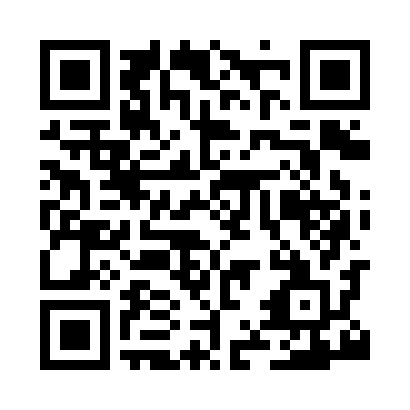 Prayer times for Ferniehirst, The Scottish Borders, UKMon 1 Jul 2024 - Wed 31 Jul 2024High Latitude Method: Angle Based RulePrayer Calculation Method: Islamic Society of North AmericaAsar Calculation Method: HanafiPrayer times provided by https://www.salahtimes.comDateDayFajrSunriseDhuhrAsrMaghribIsha1Mon2:544:331:167:029:5811:372Tue2:554:341:167:029:5711:363Wed2:554:351:167:029:5711:364Thu2:564:361:167:019:5611:365Fri2:564:371:167:019:5511:366Sat2:574:381:167:019:5511:357Sun2:584:391:177:009:5411:358Mon2:584:401:177:009:5311:359Tue2:594:411:177:009:5211:3410Wed3:004:431:176:599:5111:3411Thu3:004:441:176:599:5011:3312Fri3:014:451:176:589:4911:3313Sat3:024:471:176:589:4811:3214Sun3:034:481:176:579:4611:3215Mon3:034:491:186:569:4511:3116Tue3:044:511:186:569:4411:3117Wed3:054:521:186:559:4211:3018Thu3:064:541:186:549:4111:2919Fri3:074:561:186:549:4011:2920Sat3:074:571:186:539:3811:2821Sun3:084:591:186:529:3611:2722Mon3:095:001:186:519:3511:2623Tue3:105:021:186:509:3311:2524Wed3:115:041:186:499:3211:2525Thu3:125:061:186:489:3011:2426Fri3:125:071:186:479:2811:2327Sat3:135:091:186:469:2611:2228Sun3:145:111:186:459:2411:2129Mon3:155:131:186:449:2311:2030Tue3:165:141:186:439:2111:1931Wed3:175:161:186:429:1911:18